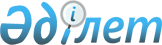 О некоторых вопросах финансового регулирования государственного закупа зерна урожая 1999 годаПостановление Правительства Республики Казахстан от 27 октября 1999 года N 1612



          В целях аккумулирования и обеспечения контроля за использованием денег,
направляемых на государственный закуп зерна в соответствии с 
постановлениями Правительства Республики Казахстан от 2 сентября 1999 года 
N 1303  
 P991303_ 
  "О некоторых вопросах государственного закупа зерна урожая  
1999 года, его учета, хранения и реализации" и от 30 сентября 1999 года 
N 1506  
 P991506_ 
  "Об утверждении правил использования зерна государственных 
ресурсов и резерва", Правительство Республики Казахстан постановляет:




          1. Закрытому акционерному обществу "Фонд развития малого 
предпринимательства":




          1) зачислить на специальный счет закрытого акционерного общества 
"КазАгроФинанс" в Комитете казначейства Министерства финансов Республики 
Казахстан, подконтрольный Министерству сельского хозяйства Республики 
Казахстан, деньги в сумме:




          41 887 801 (сорок один миллион восемьсот восемьдесят семь тысяч 
восемьсот один) доллар США, поступившие от банков второго уровня и 
закрытого акционерного общества "Продовольственная контрактная корпорация", 
полученные последними для государственного закупа урожая 1998 года, в срок 
до 5 ноября 1999 года;




          10 097 375 (десять миллионов девяносто семь тысяч триста семьдесят 
пять) долларов США, ожидаемые к поступлению в установленные сроки от банков 
второго уровня и закрытого акционерного общества "Продовольственная 
контрактная корпорация", в течение одного банковского дня по мере их 
погашения;




          2) принять в установленном законодательством порядке необходимые меры 
по своевременному возврату денег банками второго уровня и закрытым 
акционерным обществом "Продовольственная контрактная корпорация". 
<*>



          Сноска. В пункт 1 внесены изменения - постановлением Правительства РК от 
23 декабря 1999 г. N 1964  
 P991964_ 
 .




          2. Закрытому акционерному обществу "Продовольственная контрактная 
корпорация" в течение трех банковских дней со дня вступления в силу 
настоящего постановления зачислить на Счет-Эскроу деньги в сумме 9 110 784 
(девять миллионов сто десять тысяч семьсот восемьдесят четыре) доллара США, 
вырученные от реализации государственных ресурсов зерна в 1998 году, а 
также начисленное на них вознаграждение (интерес) в сумме 254 233 (двести 
пятьдесят четыре тысячи двести тридцать три) доллара США, полученное от 
размещения на депозитах в банках второго уровня.




          3. Внести в постановление Правительства Республики Казахстан от 2 
сентября 1999 года N 1303 "О некоторых вопросах государственного закупа 
зерна урожая 1999 года, его учета, хранения и реализации" следующее 
дополнение:




          пункт 2 дополнить словами "а также за счет средств в сумме 9 110 784 
(девять миллионов сто десять тысяч семьсот восемьдесят четыре) доллара США 
как части зерна государственного резерва, хранящейся в денежной форме".




          4. Признать утратившим силу постановление Правительства Республики 
Казахстан от 27 мая 1999 года N 656  
 P990656_ 
  "О некоторых вопросах 
закрытого акционерного общества "Продовольственная контрактная корпорация".




          5. Контроль за исполнением настоящего постановления возложить на 




Министерство финансов и Министерство сельского хозяйства Республики Казахстан.
     6. Настоящее постановление вступает в силу со дня подписания.
     
     Премьер-Министр
     Республики Казахстан
     
(Специалисты: Умбетова А.М.,
              Склярова И.В.)     
     
      
      


					© 2012. РГП на ПХВ «Институт законодательства и правовой информации Республики Казахстан» Министерства юстиции Республики Казахстан
				